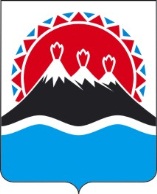 г. Петропавловск-Камчатский		                      «___» июня 2020 годаВ соответствии с частью 5 статьи 19 Федерального закона от 05.04.2013 № 44-ФЗ «О контрактной системе в сфере закупок товаров, работ, услуг для обеспечения государственных и муниципальных нужд», постановлением Правительства Российской Федерации от 02.09.2015 № 926 «Об утверждении Общих правил определения требований к закупаемым заказчиками отдельным видам товаров, работ, услуг (в том числе предельных цен товаров, работ, услуг)», постановлением Правительства Камчатского края от 11.02.2016 № 33-П «Об утверждении требований к порядку разработки и принятия правовых актов Камчатского края о нормировании в сфере закупок товаров, работ, услуг для обеспечения государственных нужд Камчатского края, содержанию указанных актов и обеспечению их исполнения», постановлением Правительства Камчатского края от 21.06.2016 № 232-П «Об утверждении Правил определения требований к закупаемым исполнительными органами государственной власти Камчатского края и подведомственными им краевыми казенными, бюджетными учреждениями и государственными унитарными предприятиями отдельным видам товаров, работ, услуг (в том числе предельных цен товаров, работ, услуг)», решение общественного совета при Министерстве строительства Камчатского края.ПРИКАЗЫВАЮ:	1. Утвердить прилагаемые требования к закупаемым Министерством строительства Камчатского края и подведомственными ему краевыми государственными казенными учреждениями и государственными унитарными предприятиями отдельным видам товаров, работ, услуг (в том числе предельные цены товаров, работ, услуг) (далее – ведомственный перечень) согласно Приложению к настоящему Приказу. 	2. Руководителям краевых государственных казенных учреждений, государственных унитарных предприятий, подведомственных Министерству строительства Камчатского края, обеспечить контроль за планированием и осуществлением закупок, включенных в ведомственный перечень, со значениями потребительских свойств и характеристик товаров, работ, услуг (в том числе предельных цен), не превышающими значений, утвержденных настоящим приказом.	3. С момента вступления в силу настоящего приказа признать утратившими силу:приказ Министерства строительства Камчатского края от 28.06.2019 
№ 74 «Об утверждении требований к закупаемым Министерством строительства Камчатского края и подведомственными ему краевыми государственными казенными учреждениями и государственными унитарными предприятиями отдельным видам товаров, работ, услуг (в том числе предельных цен товаров, работ, услуг)».4. Настоящий приказ вступает в силу через 10 дней после дня его официального опубликования и применяется при формировании Министерством строительства Камчатского края и подведомственными ему краевыми государственными казенными учреждениями и государственными унитарными предприятиями плана закупок. 5. Ведущему специалисту отдела бухгалтерского учета и финансирования в течение 7 рабочих дней со дня подписания настоящего приказа обеспечить его размещение в единой информационной системе в сфере закупок.ВрИО Министра строительстваКамчатского края                                                                              А.Г. ДегодьевПриложение к приказу Министерства строительства Камчатского края  от «__» июня 2020 № ___Требованияк закупаемым Министерством строительства Камчатского края и подведомственными ему краевыми государственными казенными учреждениями и государственными унитарными предприятиями отдельным видам товаров, работ, услуг (в том числе предельные цены товаров, работ, услуг)1) значения характеристик (свойств) товаров, работ, услуг (в том числе предельные цены товаров, работ, услуг), включенных в обязательный перечень закупаемых для руководителей краевых казенных, бюджетных учреждений и государственных унитарных предприятий, подведомственных Министерству строительства Камчатского края, не могут превышать (если установлено верхнее предельное значение) или быть ниже (если установлено нижнее предельное значение) значений характеристик (свойств) соответствующих товаров, работ, услуг (в том числе предельные цены товаров, работ, услуг), установленных в обязательном перечне для государственного гражданского служащего, замещающего должность категории «руководители»;2) значения характеристик (свойств) товаров, работ, услуг (в том числе предельные цены товаров, работ, услуг), включенных в обязательный перечень закупаемых для работников, не являющихся руководителями краевых казенных, бюджетных учреждений и государственных унитарных предприятий, подведомственных Министерству строительства Камчатского края, не могут превышать (если установлено верхнее предельное значение) или быть ниже (если установлено нижнее предельное значение) значений характеристик (свойств) соответствующих товаров, работ, услуг (в том числе предельные цены товаров, работ, услуг), установленных в обязательном перечне для государственного гражданского служащего, замещающего должность категории «специалисты».Пояснительная записка к проекту приказа«Об утверждении требований к отдельным видам товаров, работ, услуг (в том числе предельные цены товаров, работ, услуг), закупаемых Министерством строительства Камчатского края»Настоящий проект приказа разработан в соответствии с частью 5 статьи 19 Федерального закона от 5 апреля 2013 года № 44-ФЗ «О контрактной системе в сфере закупок товаров, работ, услуг для обеспечения государственных и муниципальных нужд», постановлением Правительства Российской Федерации от 2 сентября 2015 года № 926 «Об утверждении Общих правил определения требований к закупаемым заказчиками отдельным видам товаров, работ, услуг (в том числе предельных цен товаров, работ, услуг)» и постановлением Правительства Камчатского края от 11.02.2016 № 33-П «Об утверждении требований к порядку разработки и принятия правовых актов  Камчатского края о нормировании в сфере закупок товаров, работ, услуг для обеспечения государственных нужд Камчатского края, содержанию указанных актов и обеспечению их исполнения», постановлением Правительства Камчатского края от 21.06.2016 № 232-П «Об утверждении Правил определения требований к закупаемым исполнительными органами государственной власти Камчатского края и подведомственными им краевыми казенными и бюджетными учреждениями отдельным видам товаров, работ, услуг (в том числе предельных цен товаров, работ, услуг)», а также в целях повышения эффективности бюджетных расходов и организации процесса бюджетного планирования.Проект приказа был размещен для проведения обсуждения в целях общественного контроля.Настоящий проект приказа был размещен 10 июня 2020 года на официальном сайте исполнительных органов государственной власти Камчатского края в сети Интернет для проведения общественного обсуждения в целях общественного контроля (далее – проведение обсуждения) в срок 22 июня 2020 года.Предложения общественных объединений, юридических и физических лиц в целях проведения обсуждения в электронной или письменной форме не поступили.Адрес для направления предложений: 683000, г. Петропавловск - Камчатский, ул. Пограничная, д. 19, Министерство строительства Камчатского края.Адрес электронной почты: minstroy@kamgov.ru.Контактный телефон: 8 (4152) 46-05-03МИНИСТЕРСТВО СТРОИТЕЛЬСТВА КАМЧАТСКОГО КРАЯ(Минстрой Камчатского края)ПРИКАЗ № ___«Об утверждении требований к закупаемым Министерством строительства Камчатского края и подведомственными ему краевыми государственными казенными учреждениями и государственными унитарными предприятиями отдельным видам товаров, работ, услуг (в том числе предельных цен товаров, работ, услуг)»№п/пКод по ОКПД2Наименование отдельного вида товаров, работ, услугКатегориидолжностейЕдиницаизмеренияЕдиницаизмеренияТребования к потребительским свойствам (в том числе качеству) и иным характеристикам, утвержденные постановлением Правительства Камчатского края от 21.06.2016 № 232-ПТребования к потребительским свойствам (в том числе качеству) и иным характеристикам, утвержденные постановлением Правительства Камчатского края от 21.06.2016 № 232-ПТребования к потребительским свойствам (в том числе качеству) и иным характеристикам, утвержденные Министерством строительства Камчатского краяТребования к потребительским свойствам (в том числе качеству) и иным характеристикам, утвержденные Министерством строительства Камчатского краяТребования к потребительским свойствам (в том числе качеству) и иным характеристикам, утвержденные Министерством строительства Камчатского краяТребования к потребительским свойствам (в том числе качеству) и иным характеристикам, утвержденные Министерством строительства Камчатского края№п/пКод по ОКПД2Наименование отдельного вида товаров, работ, услугКатегориидолжностейкод по ОКЕИнаименованиехарактеристиказначение характеристикихарактеристиказначение характеристикиобоснование отклонения значения характеристики от утвержденной Правительством Камчатского краяфункциональноеназначение1Отдельные виды товаров, работ, услуг, включенные в перечень отдельных видов товаров, работ, услуг, предусмотренный приложением № 1 к Правилам определения требований к закупаемым исполнительными органами государственной власти Камчатского края и подведомственными им краевыми казенными, бюджетными учреждениями и государственными унитарными предприятиями отдельным видам товаров, работ, услуг (в том числе предельных цен товаров, работ, услуг), утвержденным постановлением Правительства Камчатскогокрая от 21.06.2016 № 232-ПОтдельные виды товаров, работ, услуг, включенные в перечень отдельных видов товаров, работ, услуг, предусмотренный приложением № 1 к Правилам определения требований к закупаемым исполнительными органами государственной власти Камчатского края и подведомственными им краевыми казенными, бюджетными учреждениями и государственными унитарными предприятиями отдельным видам товаров, работ, услуг (в том числе предельных цен товаров, работ, услуг), утвержденным постановлением Правительства Камчатскогокрая от 21.06.2016 № 232-ПОтдельные виды товаров, работ, услуг, включенные в перечень отдельных видов товаров, работ, услуг, предусмотренный приложением № 1 к Правилам определения требований к закупаемым исполнительными органами государственной власти Камчатского края и подведомственными им краевыми казенными, бюджетными учреждениями и государственными унитарными предприятиями отдельным видам товаров, работ, услуг (в том числе предельных цен товаров, работ, услуг), утвержденным постановлением Правительства Камчатскогокрая от 21.06.2016 № 232-ПОтдельные виды товаров, работ, услуг, включенные в перечень отдельных видов товаров, работ, услуг, предусмотренный приложением № 1 к Правилам определения требований к закупаемым исполнительными органами государственной власти Камчатского края и подведомственными им краевыми казенными, бюджетными учреждениями и государственными унитарными предприятиями отдельным видам товаров, работ, услуг (в том числе предельных цен товаров, работ, услуг), утвержденным постановлением Правительства Камчатскогокрая от 21.06.2016 № 232-ПОтдельные виды товаров, работ, услуг, включенные в перечень отдельных видов товаров, работ, услуг, предусмотренный приложением № 1 к Правилам определения требований к закупаемым исполнительными органами государственной власти Камчатского края и подведомственными им краевыми казенными, бюджетными учреждениями и государственными унитарными предприятиями отдельным видам товаров, работ, услуг (в том числе предельных цен товаров, работ, услуг), утвержденным постановлением Правительства Камчатскогокрая от 21.06.2016 № 232-ПОтдельные виды товаров, работ, услуг, включенные в перечень отдельных видов товаров, работ, услуг, предусмотренный приложением № 1 к Правилам определения требований к закупаемым исполнительными органами государственной власти Камчатского края и подведомственными им краевыми казенными, бюджетными учреждениями и государственными унитарными предприятиями отдельным видам товаров, работ, услуг (в том числе предельных цен товаров, работ, услуг), утвержденным постановлением Правительства Камчатскогокрая от 21.06.2016 № 232-ПОтдельные виды товаров, работ, услуг, включенные в перечень отдельных видов товаров, работ, услуг, предусмотренный приложением № 1 к Правилам определения требований к закупаемым исполнительными органами государственной власти Камчатского края и подведомственными им краевыми казенными, бюджетными учреждениями и государственными унитарными предприятиями отдельным видам товаров, работ, услуг (в том числе предельных цен товаров, работ, услуг), утвержденным постановлением Правительства Камчатскогокрая от 21.06.2016 № 232-ПОтдельные виды товаров, работ, услуг, включенные в перечень отдельных видов товаров, работ, услуг, предусмотренный приложением № 1 к Правилам определения требований к закупаемым исполнительными органами государственной власти Камчатского края и подведомственными им краевыми казенными, бюджетными учреждениями и государственными унитарными предприятиями отдельным видам товаров, работ, услуг (в том числе предельных цен товаров, работ, услуг), утвержденным постановлением Правительства Камчатскогокрая от 21.06.2016 № 232-ПОтдельные виды товаров, работ, услуг, включенные в перечень отдельных видов товаров, работ, услуг, предусмотренный приложением № 1 к Правилам определения требований к закупаемым исполнительными органами государственной власти Камчатского края и подведомственными им краевыми казенными, бюджетными учреждениями и государственными унитарными предприятиями отдельным видам товаров, работ, услуг (в том числе предельных цен товаров, работ, услуг), утвержденным постановлением Правительства Камчатскогокрая от 21.06.2016 № 232-ПОтдельные виды товаров, работ, услуг, включенные в перечень отдельных видов товаров, работ, услуг, предусмотренный приложением № 1 к Правилам определения требований к закупаемым исполнительными органами государственной власти Камчатского края и подведомственными им краевыми казенными, бюджетными учреждениями и государственными унитарными предприятиями отдельным видам товаров, работ, услуг (в том числе предельных цен товаров, работ, услуг), утвержденным постановлением Правительства Камчатскогокрая от 21.06.2016 № 232-ПОтдельные виды товаров, работ, услуг, включенные в перечень отдельных видов товаров, работ, услуг, предусмотренный приложением № 1 к Правилам определения требований к закупаемым исполнительными органами государственной власти Камчатского края и подведомственными им краевыми казенными, бюджетными учреждениями и государственными унитарными предприятиями отдельным видам товаров, работ, услуг (в том числе предельных цен товаров, работ, услуг), утвержденным постановлением Правительства Камчатскогокрая от 21.06.2016 № 232-ПОтдельные виды товаров, работ, услуг, включенные в перечень отдельных видов товаров, работ, услуг, предусмотренный приложением № 1 к Правилам определения требований к закупаемым исполнительными органами государственной власти Камчатского края и подведомственными им краевыми казенными, бюджетными учреждениями и государственными унитарными предприятиями отдельным видам товаров, работ, услуг (в том числе предельных цен товаров, работ, услуг), утвержденным постановлением Правительства Камчатскогокрая от 21.06.2016 № 232-П126.20.11Компьютеры портативные массой не более 10 кг такие, как ноутбуки, планшетные компьютеры,карманные компьютеры, в том числе совмещающие функции мобильного телефонного аппарата, электронные записные книжки и аналогичнаякомпьютерная техника. Пояснения потребуемой продукции: ноутбуки, планшетныекомпьютеры    для всехкатегорийдолжностей039дюймразмер экранане установленоразмер экранане более 17,3XXКомпьютеры портативные массой не более 10 кг такие, как ноутбуки, планшетные компьютеры,карманные компьютеры, в том числе совмещающие функции мобильного телефонного аппарата, электронные записные книжки и аналогичнаякомпьютерная техника. Пояснения потребуемой продукции: ноутбуки, планшетныекомпьютеры    для всехкатегорийдолжностей--тип экранане установленотип экранаматрица IPSXXКомпьютеры портативные массой не более 10 кг такие, как ноутбуки, планшетные компьютеры,карманные компьютеры, в том числе совмещающие функции мобильного телефонного аппарата, электронные записные книжки и аналогичнаякомпьютерная техника. Пояснения потребуемой продукции: ноутбуки, планшетныекомпьютеры166килограммвесне установленовесне более 5XXКомпьютеры портативные массой не более 10 кг такие, как ноутбуки, планшетные компьютеры,карманные компьютеры, в том числе совмещающие функции мобильного телефонного аппарата, электронные записные книжки и аналогичнаякомпьютерная техника. Пояснения потребуемой продукции: ноутбуки, планшетныекомпьютеры--тип процессоране установленотип процессорамногоядерный, не более 8 ядерXXКомпьютеры портативные массой не более 10 кг такие, как ноутбуки, планшетные компьютеры,карманные компьютеры, в том числе совмещающие функции мобильного телефонного аппарата, электронные записные книжки и аналогичнаякомпьютерная техника. Пояснения потребуемой продукции: ноутбуки, планшетныекомпьютеры2931гигагерцчастота процессоране установленочастота процессоране менее 3,5XXКомпьютеры портативные массой не более 10 кг такие, как ноутбуки, планшетные компьютеры,карманные компьютеры, в том числе совмещающие функции мобильного телефонного аппарата, электронные записные книжки и аналогичнаякомпьютерная техника. Пояснения потребуемой продукции: ноутбуки, планшетныекомпьютеры2553гигабайтразмер оперативной памятине установленоразмер оперативной памятине более 16XXКомпьютеры портативные массой не более 10 кг такие, как ноутбуки, планшетные компьютеры,карманные компьютеры, в том числе совмещающие функции мобильного телефонного аппарата, электронные записные книжки и аналогичнаякомпьютерная техника. Пояснения потребуемой продукции: ноутбуки, планшетныекомпьютеры2554терабайтобъем накопителяне установленообъем накопителяне более 1XXКомпьютеры портативные массой не более 10 кг такие, как ноутбуки, планшетные компьютеры,карманные компьютеры, в том числе совмещающие функции мобильного телефонного аппарата, электронные записные книжки и аналогичнаякомпьютерная техника. Пояснения потребуемой продукции: ноутбуки, планшетныекомпьютеры--тип жесткого дискане установленотип жесткого дискаHDD+SSDXXКомпьютеры портативные массой не более 10 кг такие, как ноутбуки, планшетные компьютеры,карманные компьютеры, в том числе совмещающие функции мобильного телефонного аппарата, электронные записные книжки и аналогичнаякомпьютерная техника. Пояснения потребуемой продукции: ноутбуки, планшетныекомпьютеры--оптический приводне установленооптический приводDVD-RWXXКомпьютеры портативные массой не более 10 кг такие, как ноутбуки, планшетные компьютеры,карманные компьютеры, в том числе совмещающие функции мобильного телефонного аппарата, электронные записные книжки и аналогичнаякомпьютерная техника. Пояснения потребуемой продукции: ноутбуки, планшетныекомпьютерыналичие модулей Wi-Fi, Bluetooth, поддержки 3G (UMTS)не установленоналичие модулей Wi-Fi, Bluetooth, поддержки 3G (UMTS)наличиеXXКомпьютеры портативные массой не более 10 кг такие, как ноутбуки, планшетные компьютеры,карманные компьютеры, в том числе совмещающие функции мобильного телефонного аппарата, электронные записные книжки и аналогичнаякомпьютерная техника. Пояснения потребуемой продукции: ноутбуки, планшетныекомпьютеры--тип видеоадаптеране установленотип видеоадаптеравстроенный или дискретныйXXКомпьютеры портативные массой не более 10 кг такие, как ноутбуки, планшетные компьютеры,карманные компьютеры, в том числе совмещающие функции мобильного телефонного аппарата, электронные записные книжки и аналогичнаякомпьютерная техника. Пояснения потребуемой продукции: ноутбуки, планшетныекомпьютеры356часвремя работыне установленовремя работы12 часов - предельное значениеXXКомпьютеры портативные массой не более 10 кг такие, как ноутбуки, планшетные компьютеры,карманные компьютеры, в том числе совмещающие функции мобильного телефонного аппарата, электронные записные книжки и аналогичнаякомпьютерная техника. Пояснения потребуемой продукции: ноутбуки, планшетныекомпьютеры--операционнаясистемане установленооперационнаясистемаОС Windows 10 или новееXXКомпьютеры портативные массой не более 10 кг такие, как ноутбуки, планшетные компьютеры,карманные компьютеры, в том числе совмещающие функции мобильного телефонного аппарата, электронные записные книжки и аналогичнаякомпьютерная техника. Пояснения потребуемой продукции: ноутбуки, планшетныекомпьютеры--предустановленноепрограммноеобеспечениене установленопредустановленноепрограммноеобеспечениеналичие пакета офисного программного обеспеченияXXКомпьютеры портативные массой не более 10 кг такие, как ноутбуки, планшетные компьютеры,карманные компьютеры, в том числе совмещающие функции мобильного телефонного аппарата, электронные записные книжки и аналогичнаякомпьютерная техника. Пояснения потребуемой продукции: ноутбуки, планшетныекомпьютеры383рубльпредельная ценане установленопредельная цена70 000,00XX226.20.15Машины вычислительные электронные цифровые прочие, содержащие или не содержащие в одномкорпусе одно или два из следующих устройств для автоматической обработки данных: запоминающие устройства, устройства ввода, устройства вывода.Пояснения по требуемой продукции:компьютеры персональные настольные, рабочие станции вывода.для всехкатегорийдолжностей--тип(моноблок/системный блок и монитор)не установленотип(моноблок/системный блок и монитор)моноблок/системный блок и мониторXX226.20.15Машины вычислительные электронные цифровые прочие, содержащие или не содержащие в одномкорпусе одно или два из следующих устройств для автоматической обработки данных: запоминающие устройства, устройства ввода, устройства вывода.Пояснения по требуемой продукции:компьютеры персональные настольные, рабочие станции вывода.для всехкатегорийдолжностей039дюймразмерэкрана/мониторане установленоразмерэкрана/мониторане более 24XX226.20.15Машины вычислительные электронные цифровые прочие, содержащие или не содержащие в одномкорпусе одно или два из следующих устройств для автоматической обработки данных: запоминающие устройства, устройства ввода, устройства вывода.Пояснения по требуемой продукции:компьютеры персональные настольные, рабочие станции вывода.для всехкатегорийдолжностей--тип процессоране установленотип процессорамногоядерный, не более 8 ядерXX226.20.15Машины вычислительные электронные цифровые прочие, содержащие или не содержащие в одномкорпусе одно или два из следующих устройств для автоматической обработки данных: запоминающие устройства, устройства ввода, устройства вывода.Пояснения по требуемой продукции:компьютеры персональные настольные, рабочие станции вывода.для всехкатегорийдолжностей2931гигагерцчастота процессоране установленочастота процессоране более 4XX226.20.15Машины вычислительные электронные цифровые прочие, содержащие или не содержащие в одномкорпусе одно или два из следующих устройств для автоматической обработки данных: запоминающие устройства, устройства ввода, устройства вывода.Пояснения по требуемой продукции:компьютеры персональные настольные, рабочие станции вывода.для всехкатегорийдолжностей2553гигабайтразмер оперативной памятине установленоразмер оперативной памятине более 16XX226.20.15Машины вычислительные электронные цифровые прочие, содержащие или не содержащие в одномкорпусе одно или два из следующих устройств для автоматической обработки данных: запоминающие устройства, устройства ввода, устройства вывода.Пояснения по требуемой продукции:компьютеры персональные настольные, рабочие станции вывода.для всехкатегорийдолжностей2554терабайтобъем накопителяне установленообъем накопителяне более 1XX226.20.15Машины вычислительные электронные цифровые прочие, содержащие или не содержащие в одномкорпусе одно или два из следующих устройств для автоматической обработки данных: запоминающие устройства, устройства ввода, устройства вывода.Пояснения по требуемой продукции:компьютеры персональные настольные, рабочие станции вывода.для всехкатегорийдолжностей--тип жесткого дискане установленотип жесткого дискаHDD+SSDXX226.20.15Машины вычислительные электронные цифровые прочие, содержащие или не содержащие в одномкорпусе одно или два из следующих устройств для автоматической обработки данных: запоминающие устройства, устройства ввода, устройства вывода.Пояснения по требуемой продукции:компьютеры персональные настольные, рабочие станции вывода.для всехкатегорийдолжностей--оптический приводне установленооптический приводDVD-RWXX226.20.15Машины вычислительные электронные цифровые прочие, содержащие или не содержащие в одномкорпусе одно или два из следующих устройств для автоматической обработки данных: запоминающие устройства, устройства ввода, устройства вывода.Пояснения по требуемой продукции:компьютеры персональные настольные, рабочие станции вывода.для всехкатегорийдолжностей--тип видеоадаптеране установленотип видеоадаптеравстроенный или дискретныйXX226.20.15Машины вычислительные электронные цифровые прочие, содержащие или не содержащие в одномкорпусе одно или два из следующих устройств для автоматической обработки данных: запоминающие устройства, устройства ввода, устройства вывода.Пояснения по требуемой продукции:компьютеры персональные настольные, рабочие станции вывода.для всехкатегорийдолжностей--операционнаясистемане установленооперационнаясистемаОС Windows 10 или новееXX226.20.15Машины вычислительные электронные цифровые прочие, содержащие или не содержащие в одномкорпусе одно или два из следующих устройств для автоматической обработки данных: запоминающие устройства, устройства ввода, устройства вывода.Пояснения по требуемой продукции:компьютеры персональные настольные, рабочие станции вывода.для всехкатегорийдолжностей--предустановленноепрограммноеобеспечениене установленопредустановленноепрограммноеобеспечениеналичие пакета офисного программного обеспеченияXX226.20.15Машины вычислительные электронные цифровые прочие, содержащие или не содержащие в одномкорпусе одно или два из следующих устройств для автоматической обработки данных: запоминающие устройства, устройства ввода, устройства вывода.Пояснения по требуемой продукции:компьютеры персональные настольные, рабочие станции вывода.для всехкатегорийдолжностей383рубльпредельная ценане установленопредельная цена80 000,00XX326.20.16Устройства ввода или вывода данных, содержащие или не содержащие в одном корпусе запоминающие устройства.Пояснения по требуемой продукции: принтеры, сканеры, многофункциональные устройства.для всехкатегорийдолжностейметод печати (струйный/лазерный - дляпринтера/многофункциональногоустройства)не установленометод печати (струйный/лазерный - дляпринтера/многофункциональногоустройства)лазерныйXX326.20.16Устройства ввода или вывода данных, содержащие или не содержащие в одном корпусе запоминающие устройства.Пояснения по требуемой продукции: принтеры, сканеры, многофункциональные устройства.для всехкатегорийдолжностейразрешение сканирования (для сканера/многофункционального устройства)не установленоразрешение сканирования (для сканера/многофункционального устройства)не более 1200 dpiXX326.20.16Устройства ввода или вывода данных, содержащие или не содержащие в одном корпусе запоминающие устройства.Пояснения по требуемой продукции: принтеры, сканеры, многофункциональные устройства.для всехкатегорийдолжностей--цветность(цветной/чернобелый)не установленоцветность(цветной/монохромный)цветной или монохромныйXX326.20.16Устройства ввода или вывода данных, содержащие или не содержащие в одном корпусе запоминающие устройства.Пояснения по требуемой продукции: принтеры, сканеры, многофункциональные устройства.для всехкатегорийдолжностей--максимальныйформатне установленомаксимальныйформатформат бумаги АЗXX326.20.16Устройства ввода или вывода данных, содержащие или не содержащие в одном корпусе запоминающие устройства.Пояснения по требуемой продукции: принтеры, сканеры, многофункциональные устройства.для всехкатегорийдолжностейскоростьпечати/сканированияне установленоскоростьпечати/сканированияскорость печати не менее 40, не более 60 страниц в минуту', скорость сканирования не более 30 страниц в минутуXX326.20.16Устройства ввода или вывода данных, содержащие или не содержащие в одном корпусе запоминающие устройства.Пояснения по требуемой продукции: принтеры, сканеры, многофункциональные устройства.для всехкатегорийдолжностейналичиедополнительных модулей и интерфейсов (сетевой интерфейс, устройства чтения карт памяти и т.д.)не установленоналичиедополнительных модулей и интерфейсов (сетевой интерфейс, устройства чтения карт памяти и т.д.)наличие сетевого интерфейса, USB, Wi-FiXX326.20.16Устройства ввода или вывода данных, содержащие или не содержащие в одном корпусе запоминающие устройства.Пояснения по требуемой продукции: принтеры, сканеры, многофункциональные устройства.для всехкатегорийдолжностей383рубльпредельная ценане установленопредельная цена (длявысокопроизводительных и цветных устройств) для остальных устройств200 000,00    60 000,00XX426.30.11Аппаратура коммуникационная передающая с приемными устройствами. Пояснения по требуемой продукции: телефоны мобильныедля всехкатегорийдолжностей--тип устройства (телефон/смартфон)не установленотип устройства (телефон/смартфон)смартфонXX426.30.11Аппаратура коммуникационная передающая с приемными устройствами. Пояснения по требуемой продукции: телефоны мобильныедля всехкатегорийдолжностей--поддерживаемыестандартыне установленоподдерживаемыестандартыGSM 900/1800/1900, UMTS, LTEXX426.30.11Аппаратура коммуникационная передающая с приемными устройствами. Пояснения по требуемой продукции: телефоны мобильныедля всехкатегорийдолжностей--операционнаясистемане установленооперационнаясистемаAndroid/IOS/WindowsXX426.30.11Аппаратура коммуникационная передающая с приемными устройствами. Пояснения по требуемой продукции: телефоны мобильныедля всехкатегорийдолжностей--время работыне установленовремя работыне менее 6 часов в режиме разговоровXX426.30.11Аппаратура коммуникационная передающая с приемными устройствами. Пояснения по требуемой продукции: телефоны мобильныедля всехкатегорийдолжностей--метод управления(сенсорный/кнопочный)не установленометод управления(сенсорный/кнопочный)сенсорныйXX426.30.11Аппаратура коммуникационная передающая с приемными устройствами. Пояснения по требуемой продукции: телефоны мобильныедля всехкатегорийдолжностей796штукаколичество SIM- картне установленоколичество SIM- карт1 и болееXX426.30.11Аппаратура коммуникационная передающая с приемными устройствами. Пояснения по требуемой продукции: телефоны мобильныедля всехкатегорийдолжностейналичие модулей и интерфейсов (Wi-Fi, Bluetooth, USB, GPS)не установленоналичие модулей и интерфейсов (WiFi, Bluetooth, USB, GPS)наличиеXX426.30.11Аппаратура коммуникационная передающая с приемными устройствами. Пояснения по требуемой продукции: телефоны мобильныедля всехкатегорийдолжностей383рубльстоимость годового владения оборудованием (включая договоры технической поддержки, обслуживания, сервисные договоры) из расчета на одного абонента (одну единицу трафика) в течение всего срока службыне установленостоимость годового владения оборудованием (включая договоры технической поддержки, обслуживания, сервисные договоры) из расчета на одного абонента (одну единицу трафика) в течение всего срока службы0,00XX426.30.11Аппаратура коммуникационная передающая с приемными устройствами. Пояснения по требуемой продукции: телефоны мобильныеЛицо, замещающее государственную должность Камчатского края в Министерстве строительства Камчатского края383рубльпредельная ценане более 15 тыс.предельная ценане более 15 тыс.XX426.30.11Аппаратура коммуникационная передающая с приемными устройствами. Пояснения по требуемой продукции: телефоны мобильныеГосударственный гражданский служащий, замещающий должность категории «руководители» высшей и главной групп должностей383рубльпредельная ценане более 10 тыс.предельная ценане более 10 тыс.XX426.30.11Аппаратура коммуникационная передающая с приемными устройствами. Пояснения по требуемой продукции: телефоны мобильныеГосударственный гражданский служащий, замещающий должность категории «специалисты»383рубльпредельная ценане более 7 тыс.предельная ценане более 7 тыс.XX529.10.2Автомобили легковыедля всехкатегорийдолжностей251лошадиная силамощность двигателяне более 200мощностьдвигателяне более 200XX529.10.2Автомобили легковыедля всехкатегорийдолжностейкомплектацияне установленокомплектацияне установленоX529.10.2Автомобили легковыеЛицо, замещающее государственную должность Камчатского края в Министерстве строительства Камчатского края383рубльпредельная ценане более 2,5 млн.предельная ценане более 1,5 млн.XX629.10.30Средстваавтотранспортные для перевозки 10 или более человекдля всехкатегорийдолжностей 251лошадиная силамощность двигателяне установленомощностьдвигателяне более 200XX629.10.30Средстваавтотранспортные для перевозки 10 или более человекдля всехкатегорийдолжностей --комплектацияне установленокомплектациябазоваяXX729.10.4СредстваАвтотранспортные грузовыедля всехкатегорийдолжностей251лошадиная силамощность двигателяне установленомощностьдвигателяне более 200XX729.10.4СредстваАвтотранспортные грузовыедля всехкатегорийдолжностей--комплектацияне установленокомплектациябазоваяXX831.01.11Мебель металлическая для офисов.Пояснения по закупаемой продукции: мебель для сидения, преимущественно с металлическим каркасомдля всехкатегорийдолжностей--материал(металл)не установленоматериал (металл)стальXX831.01.11Мебель металлическая для офисов.Пояснения по закупаемой продукции: мебель для сидения, преимущественно с металлическим каркасомЛицо, замещающее государственную должность Камчатского края в Министерстве строительства Камчатского краяобивочныематериалыпредельное значение - кожа натуральная, возможные значения: искусственная кожа, мебельный (искусственный) мех, искусственная замша (микрофибра), ткань, нетканые материалыобивочныематериалыпредельное значение - кожа натуральная, возможные значения: искусственная кожа, мебельный (искусственный) мех, искусственная замша (микрофибра), ткань, нетканые материалыXX831.01.11Мебель металлическая для офисов.Пояснения по закупаемой продукции: мебель для сидения, преимущественно с металлическим каркасомЛицо, замещающее государственную должность Камчатского края в Министерстве строительства Камчатского края383рубльпредельная ценане установленопредельная ценане более 45 тыс.XX831.01.11Мебель металлическая для офисов.Пояснения по закупаемой продукции: мебель для сидения, преимущественно с металлическим каркасомГосударственный гражданский служащий, замещающий должность категории «руководители» высшей и главной группобивочныематериалыпредельное значение - кожа натуральная, возможные значения: искусственная кожа, мебельный (искусственный) мех, искусственная замша (микрофибра), ткань, нетканые материалыобивочныематериалыпредельное значение - искусственная кожа; возможные значения: мебельный (искусственный) мех, искусственная замша (микрофибра), ткань, нетканые материалыXX831.01.11Мебель металлическая для офисов.Пояснения по закупаемой продукции: мебель для сидения, преимущественно с металлическим каркасом383рубльпредельная ценане установленопредельная ценане более 26 тыс.XX831.01.11Мебель металлическая для офисов.Пояснения по закупаемой продукции: мебель для сидения, преимущественно с металлическим каркасомГосударственный гражданский служащий, замещающий должность категории «специалисты»обивочныематериалыпредельное значение искусственная кожа; возможные значения: мебельный (искусственный) мех, искусственная замша (микрофибра), ткань, нетканые материалыобивочныематериалыпредельное значение искусственная кожа; возможные значения: мебельный (искусственный) мех, искусственная замша (микрофибра), ткань, нетканые материалыXX831.01.11Мебель металлическая для офисов.Пояснения по закупаемой продукции: мебель для сидения, преимущественно с металлическим каркасом383рубльпредельная ценане установленопредельная ценане более 21 тыс.XX931.01.12Мебель деревянная для офисов. Пояснения по закупаемой продукции: мебель для сидения, преимущественно с деревянным каркасомЛицо, замещающее государственную должность Камчатского края в Министерстве строительства Камчатского краяматериал (вид древесины)предельное значение - массив древесины «ценных» пород (твердолиственных и тропических); возможные значения: древесина хвойных и мягколиственных пород: береза, лиственница, сосна, ельматериал (вид древесины)предельное значение - массив древесины «ценных» пород (твердолиственных и тропических); возможные значения древесина хвойных и мягколиственных пород: береза, лиственница, сосна, ельXX931.01.12Мебель деревянная для офисов. Пояснения по закупаемой продукции: мебель для сидения, преимущественно с деревянным каркасомГосударственный гражданский служащий, замещающий должность категории «руководители» высшей и главной группМатериал (вид древесины)предельное значение - массив древесины «ценных» пород (твердолиственных и тропических); возможные значения: древесина хвойных и мягколиственных пород: береза, лиственница, сосна, ельматериал (вид древесины)возможное значение - древесина хвойных и мягколиственных пород: береза, лиственница, сосна, ельXX931.01.12Мебель деревянная для офисов. Пояснения по закупаемой продукции: мебель для сидения, преимущественно с деревянным каркасомГосударственный гражданский служащий, замещающий должность категории «специалисты»Материал (вид древесины)предельное значение - массив древесины «ценных» пород (твердолиственных и тропических); возможные значения: древесина хвойных и мягколиственных пород: береза, лиственница, сосна, ельматериал (вид древесины)возможное значение - древесина хвойных и мягколиственных пород: береза, лиственница, сосна, ельXX1049.32.11Услуги таксиДля всех категорий должностей251Лошадиная силаМощность двигателяНе более 200Мощность двигателяНе более 200XX1149.32.12Услуги по аренде легковых автомобилей с водителемдля всехкатегорийдолжностей251Лошадиная силамощность двигателяне более 200мощностьдвигателяне более 200XX1149.32.12Услуги по аренде легковых автомобилей с водителемдля всехкатегорийдолжностей--Тип коробки передач, комплектация, время предоставления автомобиля потребителюНе установленоТип коробки передач, комплектация, время предоставления автомобиля потребителюНе установленоXX1277.11.10Услуги по аренде и лизингу легковых автомобилей и легких (не более 3,5 т.) автотранспортных средств без водителя. Пояснения по требуемой услуге: услуга по аренде и лизингу легковых автомобилей без водителя; услуга по аренде и лизингу легковых (до 3,5 т.) автотранспортных средств без водителядля всехкатегорийдолжностей251лошадиная силамощность двигателяне более 200мощностьдвигателяне более 200XX1277.11.10Услуги по аренде и лизингу легковых автомобилей и легких (не более 3,5 т.) автотранспортных средств без водителя. Пояснения по требуемой услуге: услуга по аренде и лизингу легковых автомобилей без водителя; услуга по аренде и лизингу легковых (до 3,5 т.) автотранспортных средств без водителядля всехкатегорийдолжностей--Тип коробки передач, комплектация автомобиляНе установленоТип коробки передач, комплектация автомобиляНе установленоXX1361.10.30Услуги по передаче данных по проводным телекоммуникационным сетям. Пояснения по требуемым услугам: предоставление доступа к сети передачи данных и услугам, специально предназначенным для эффективной передачи данных на основе системы оплаты по мере пользованиядля всехкатегорийдолжностейскорость канала передачи данныхНе установленоскорость канала передачи данныхбезлимитнаяXX1361.10.30Услуги по передаче данных по проводным телекоммуникационным сетям. Пояснения по требуемым услугам: предоставление доступа к сети передачи данных и услугам, специально предназначенным для эффективной передачи данных на основе системы оплаты по мере пользованиядля всехкатегорийдолжностейдоля потерянных пакетовНе установленодоля потерянных пакетовбезлимитнаяXX1461.20.11Услуги подвижной связи общего пользования - обеспечение доступа и поддержка пользователя.Пояснения по требуемым услугам: услуги доступа к сети радиотелефонной и радиосвязи оператора; предоставление телефонных соединений с абонентами (и/или) пользователями сети связи общего пользования; предоставление услуг по передаче коротких текстовых сообщений (SMS) и мультимедийных сообщений (ММС)для всехкатегорийдолжностейтарификация услуги голосовой связи, доступа в информационно-телекоммуникационную сеть "Интернет" (лимитная/ безлимитная)Не установленотарификация услуги голосовой связи, доступа в информационно-телекоммуникационную сеть "Интернет" (лимитная/ безлимитная)безлимитнаяXX1461.20.11Услуги подвижной связи общего пользования - обеспечение доступа и поддержка пользователя.Пояснения по требуемым услугам: услуги доступа к сети радиотелефонной и радиосвязи оператора; предоставление телефонных соединений с абонентами (и/или) пользователями сети связи общего пользования; предоставление услуг по передаче коротких текстовых сообщений (SMS) и мультимедийных сообщений (ММС)для всехкатегорийдолжностейобъем доступной услуги голосовой связи (минут), доступа в информационно-телекоммуникационную сеть "Интернет" (Гб)доступ услуги голосовой связи (домашний регион, территория Российской Федерации, за пределами Российской Федерации - роуминг), доступ в информационно-телекоммуникационную сеть "Интернет" (Гб) (да/нет)Не установленообъем доступной услуги голосовой связи (минут), доступа в информационно-телекоммуникационную сеть "Интернет" (Гб)доступ услуги голосовой связи (домашний регион, территория Российской Федерации, за пределами Российской Федерации - роуминг), доступ в информационно-телекоммуникационную сеть "Интернет" (Гб) (да/нет)ДаXX1558.29.13Обеспечение программное для администрирования баз данных на электронном носителе.Пояснения по требуемой продукции: подборка/ пакет программ системы программного обеспечения, предоставляющих возможность для хранения, изменения и извлечения информации из базы данныхдля всехкатегорийдолжностейстоимость годового владения программным обеспечением (включая договоры технической поддержки, обслуживания, сервисные договоры) из расчета на одного пользователя в течение всего срока службыНе установленостоимость годового владения программным обеспечением (включая договоры технической поддержки, обслуживания, сервисные договоры) из расчета на одного пользователя в течение всего срока службыНе установленоXX1558.29.13Обеспечение программное для администрирования баз данных на электронном носителе.Пояснения по требуемой продукции: подборка/ пакет программ системы программного обеспечения, предоставляющих возможность для хранения, изменения и извлечения информации из базы данныхдля всехкатегорийдолжностейобщая сумма выплат по лицензионным и иным договорам (независимо от вида договора), отчислений в пользу иностранных юридических и физических лицНе установленообщая сумма выплат по лицензионным и иным договорам (независимо от вида договора), отчислений в пользу иностранных юридических и физических лицНе установленоXX1658.29.21Приложения общие для повышения эффективности бизнеса и приложения для домашнего пользования, отдельно реализуемые.Пояснения по требуемой продукции: программное обеспечение, используемое для общих целей деловой активности для улучшения продуктивности или на дому в целях развлечения, справки или образованиядля всехкатегорийдолжностейсовместимость с системами межведомственного электронного документооборота (МЭДО) (да/нет)Не установленосовместимость с системами межведомственного электронного документооборота (МЭДО) (да/нет)Не установленоXX1658.29.21Приложения общие для повышения эффективности бизнеса и приложения для домашнего пользования, отдельно реализуемые.Пояснения по требуемой продукции: программное обеспечение, используемое для общих целей деловой активности для улучшения продуктивности или на дому в целях развлечения, справки или образованиядля всехкатегорийдолжностейподдерживаемые типы данных, текстовые и графические возможности приложенияНе установленоподдерживаемые типы данных, текстовые и графические возможности приложенияНе установленоXX1658.29.21Приложения общие для повышения эффективности бизнеса и приложения для домашнего пользования, отдельно реализуемые.Пояснения по требуемой продукции: программное обеспечение, используемое для общих целей деловой активности для улучшения продуктивности или на дому в целях развлечения, справки или образованиядля всехкатегорийдолжностейсоответствие Федеральному закону "О персональных данных" приложений, содержащих персональные данные (да/нет)Не установленосоответствие Федеральному закону "О персональных данных" приложений, содержащих персональные данные (да/нет)Не установленоXX1758.29.31Обеспечение программное системное для загрузки. Пояснения по требуемой продукции: средства обеспечения информационной безопасностидля всехкатегорийдолжностейиспользование российских криптоалгоритмов при использовании криптографической защиты информации в составе средств обеспечения информационной безопасности системНе установленоиспользование российских криптоалгоритмов при использовании криптографической защиты информации в составе средств обеспечения информационной безопасности системДаXX1758.29.31Обеспечение программное системное для загрузки. Пояснения по требуемой продукции: средства обеспечения информационной безопасностидля всехкатегорийдолжностейдоступность на русском языке интерфейса конфигурирования средства информационной безопасностиНе установленодоступность на русском языке интерфейса конфигурирования средства информационной безопасностиДаXX1858.29.32Обеспечение программное прикладное для загрузки. Пояснения по требуемой продукции: системы управления процессами организациидля всехкатегорийдолжностейподдержка и формирование регистров учета, содержащих функции по ведению бухгалтерской документации, которые соответствуют российским стандартам систем бухгалтерского учетаНе установленоподдержка и формирование регистров учета, содержащих функции по ведению бухгалтерской документации, которые соответствуют российским стандартам систем бухгалтерского учетаНе установленоXX19.61.90.10Услуги телекоммуникационные прочие. Пояснения по требуемым услугам: предоставление специализированных телекоммуникационных приложений, таких как спутниковый трекинг, коммуникационная телеметрия и эксплуатация радиолокационных станций; управление спутниковыми терминалами и сопутствующим оборудованием, связанным операционным образом с одной или более наземными коммуникационными системами и способным передавать и получать данные от спутниковых систем; предоставление доступа к информационно-коммуникационной сети Интернет через сети, установленные между клиентом и провайдером услуг информационно-коммуникационной сети Интернет, не принадлежащие провайдеру услуг информационно-коммуникационной сети Интернет или не находящиеся под его контролем, такие как доступ к информационно-коммуникационной сети Интернет по телефонной линии и т.д.; предоставление телефонной связи и доступа к информационно-коммуникационной сети Интернет в общественных зданиях; предоставление телекоммуникационных услуг посредством существующих телекоммуникационных соединений: VoIP - передача голоса по протоколу IP; предоставление возможности пользоваться пропускной способностью сети, не предоставляя дополнительных услуг; предоставление телекоммуникационных услуг, не включенных в другие группировки, таких как услуги телеграфа, телекса и конференцсвязи по телефонному каналудля всехкатегорийдолжностеймаксимальная скорость соединения в информационно-телекоммуникационной сети "Интернет"       Не установленомаксимальная скорость соединения в информационно-телекоммуникационной сети "Интернет"Не установленоXXДополнительный перечень отдельных видов товаров, работ, услуг, определенный Министерством строительства Камчатского краяДополнительный перечень отдельных видов товаров, работ, услуг, определенный Министерством строительства Камчатского краяДополнительный перечень отдельных видов товаров, работ, услуг, определенный Министерством строительства Камчатского краяДополнительный перечень отдельных видов товаров, работ, услуг, определенный Министерством строительства Камчатского краяДополнительный перечень отдельных видов товаров, работ, услуг, определенный Министерством строительства Камчатского краяДополнительный перечень отдельных видов товаров, работ, услуг, определенный Министерством строительства Камчатского краяДополнительный перечень отдельных видов товаров, работ, услуг, определенный Министерством строительства Камчатского краяДополнительный перечень отдельных видов товаров, работ, услуг, определенный Министерством строительства Камчатского краяДополнительный перечень отдельных видов товаров, работ, услуг, определенный Министерством строительства Камчатского краяДополнительный перечень отдельных видов товаров, работ, услуг, определенный Министерством строительства Камчатского краяДополнительный перечень отдельных видов товаров, работ, услуг, определенный Министерством строительства Камчатского краяДополнительный перечень отдельных видов товаров, работ, услуг, определенный Министерством строительства Камчатского краяXXXXXXXXXXXX